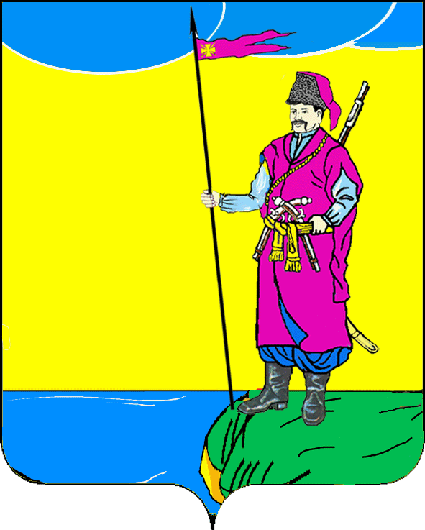 АДМИНИСТРАЦИЯ ПЛАСТУНОВСКОГО СЕЛЬСКОГО ПОСЕЛЕНИЯ ДИНСКОГО РАЙОНАПОСТАНОВЛЕНИЕот 21.10.2020 г.										№ 218станица ПластуновскаяОб утверждении отчета об исполнении бюджета Пластуновскогосельского поселения Динского района за 1 полугодие 2020 годаи отчета о расходовании средств резервного фонда администрации Пластуновского сельского поселения за 1 полугодие 2020 годаВ соответствии со статьями 36, 81, 264.2 Бюджетного кодекса Российской Федерации, Положением о бюджетном устройстве и бюджетном процессе в Пластуновском сельском поселении, утвержденного решением Совета Пластуновского сельского поселения Динского района от 23.12.2005 № 18  с изменениями, внесенными решениями Совета Пластуновского сельского поселения Динского района от 30.10.2012 г № 203, от 27.11.2014 г № 12, от 29.04.2015 г № 42, п о с т а н о в л я ю:1. Утвердить отчет об исполнении бюджета Пластуновского сельского поселения Динского района за 1 полугодие 2020 года и о расходовании средств резервного фонда.2. Утвердить следующие показатели исполнения бюджета Пластуновского сельского поселения Динского района за 1 полугодие 2020 года:1) объем поступлений доходов в бюджет Пластуновского сельского поселения Динского района за 1 полугодие 2020 года (приложение № 1);2) распределение бюджетных ассигнований по целевым статьям (муниципальным программам Пластуновского сельского поселения Динского района и непрограммным направлениям деятельности), группам видов расходов бюджета за 1 полугодие 2020 года (приложение № 2);3) распределение бюджетных ассигнований по разделам, подразделам, целевым статьям, группам видов расходов классификации расходов бюджета за 1 полугодие 2020 года (приложение № 3);4) расходование средств резервного фонда администрации Пластуновского сельского поселения Динского района за 1 полугодие 2020 года (приложение № 4);5) Источники финансирования дефицита бюджета Пластуновского сельского поселения Динского района за 1 полугодие 2020 года по кодам классификации источников финансирования дефицитов бюджетов (приложение № 5).3. Финансовому отделу обеспечить направление отчета об исполнении бюджета Пластуновского сельского поселения за 1 полугодие 2020 года и отчета о расходовании средств резервного фонда администрации Пластуновского сельского поселения 1 полугодие 2020 года в Совет Пластуновского сельского поселения Динского района.3. Общему отделу администрации Пластуновского сельского поселения (Шиляева) опубликовать настоящее постановление в газете «Пластуновские известия» и разместить на официальном сайте Пластуновского сельского поселения в информационно-телекоммуникационной сети «Интернет» www.plastunovskoe.ru (вкладка «Финансы и бюджет», раздел «Годовые и квартальные отчеты об исполнении бюджета поселения»). 4. Контроль  исполнения настоящего постановления оставляю за собой.5. Настоящее постановление вступает в силу со дня его подписания.Глава Пластуновскогосельского поселения								С.К. ОлейникПРИЛОЖЕНИЕ № 1УТВЕРЖДЕНпостановлением администрацииПластуновского сельского поселенияот 21.10.2020 г. № 218Объем поступлений доходовв бюджет Пластуновского сельского поселения Динского района за 1 полугодие 2020 года(тыс. рублей)Начальник финансового отделаадминистрации Пластуновскогосельского поселения								С.М.АлексееваПРИЛОЖЕНИЕ № 2УТВЕРЖДЕНпостановлением администрацииПластуновского сельского поселенияот 21.10.2020 г. № 218распределение бюджетных ассигнований по целевым статьям(муниципальным программам Пластуновского сельского поселенияДинского района и непрограммным направлениям деятельности),группам видов расходов бюджета за 1 полугодие 2020 года                                                                       (тыс.руб.)Начальник финансового отделаадминистрации Пластуновскогосельского поселения									С.М.АлексееваПРИЛОЖЕНИЕ № 3УТВЕРЖДЕНпостановлением администрацииПластуновского сельского поселенияот 21.10.2020 г. № 218Распределение бюджетных ассигнований по разделам, подразделам, целевым статьям, группам видов расходов классификации расходов бюджета за 1 полугодие 2020 годаВедомственная структура расходов бюджета за 1 полугодие 2020 года (тыс. рублей)Начальник финансового отделаадминистрации Пластуновскогосельского поселения								С.М.АлексееваПРИЛОЖЕНИЕ № 4УТВЕРЖДЕНОпостановлением администрацииПластуновского сельского поселенияот 21.10.2020 г. № 218Расходование средств резервного фонда администрацииПластуновского сельского поселения за 1 полугодие 2020 года(тыс. рублей)Начальник финансового отделаадминистрации Пластуновскогосельского поселения								С.М.АлексееваПРИЛОЖЕНИЕ № 5УТВЕРЖДЕНОпостановлением администрацииПластуновского сельского поселенияот 21.10.2020 г. № 218Источники финансирования дефицита бюджета Пластуновского сельского поселения Динского района за 1 полугодие 2020 года по кодам классификации источников финансирования дефицитов бюджетов (рублей)Начальник финансового отделаадминистрации Пластуновскогосельского поселения								С.М.АлексееваКод Наименование доходаУтверждено в бюджете на 2020 годИсполнено за 1 полугодие 2020 года% выполнения123451 00 00000 00 0000 000Налоговые и неналоговые доходы39 078,613 959,735,71 01 02000 01 0000 110Налог на доходы физических лиц*16 600,08 088,348,791 03 02230 01 0000 110Доходы от уплаты акцизов на дизельное топливо, подлежащие распределению между бюджетами субъектов Российской Федерации и местными бюджетами с учетом установленных дифференцированных нормативов отчислений в местные бюджеты2 476,11 081,343,71 03 02240 01 0000 110Доходы от уплаты акцизов на моторные масла для дизельных и (или) карбюраторных (инжекторных) двигателей, подлежащие распределению между бюджетами субъектов Российской Федерации и местными бюджетами с учетом установленных дифференцированных нормативов отчислений в местные бюджеты25,07,128,31 03 02250 01 0000 110Доходы от уплаты акцизов на автомобильный бензин, подлежащие распределению между бюджетами субъектов Российской Федерации и местными бюджетами с учетом установленных дифференцированных нормативов отчислений в местные бюджеты3 500,01 409,240,31 03 02260 01 0000 110Доходы от уплаты акцизов на прямогонный бензин, подлежащие распределению между бюджетами субъектов Российской Федерации и местными бюджетами с учетом установленных дифференцированных нормативов отчислений в местные бюджеты0,0- 215,20,01 05 03000 01 0000 110Единый сельскохозяйственный налог*2 035,01 578,077,51 06 01030 10 0000 110Налог на имущество физических лиц, взимаемый по ставкам, применяемым к объектам налогообложения, расположенным в границах сельских поселений*5 600,0202,23,61 06 06000 00 0000 110Земельный налог *8 428,01 462,017,41 11 05035 10 0000 120Доходы от сдачи в аренду имущества, находящегося  в оперативном управлении органов  управления сельских поселений и созданных ими учреждений (за исключением имущества муниципальных бюджетных и автономных учреждений)0,0128,20,01 11 05075 10 0000 120Доходы от сдачи в аренду имущества, составляющего казну сельских поселений (за исключением земельных участков)414,571,417,21 14 02053 10 0000 410Доходы от реализации иного имущества, находящегося  в собственности сельских поселений (за исключением имущества муниципальных бюджетных и автономных учреждений, а также имущества муниципальных унитарных предприятий, в том числе казенных), в части реализации  основных средств по указанному имуществу0,085,20,01 16 02010 02 0000 140Административные штрафы, установленные законами субъектов Российской Федерации об административных правонарушениях, за нарушение законов и иных нормативных правовых актов субъектов Российской Федерации0,01,00,01 16 10123 01 0000 140Доходы от денежных взысканий (штрафов), поступающие в счет погашения задолженности, образовавшейся до 1 января 2020 года, подлежащие зачислению в бюджет муниципального образования по нормативам, действующим до 1 января 2020 года0,01,00,01 17 05050 10 0000 180Прочие неналоговые доходы бюджетов сельских поселений0,060,00,02 00 00000 00 0000 000                                                 Безвозмездные поступления64 151,615 426,124,12 02 00000 00 0000 000Безвозмездные поступления от других бюджетов бюджетной системы Российской Федерации64 151,615 426,124,12 02 10000 00 0000 150Дотации бюджетам бюджетной системы Российской Федерации9 981,47 236,172,52 02 20000 00 0000 150Субсидии бюджетам бюджетной системы Российской Федерации (межбюджетные субсидии)53 637,98 007,714,92 02 30000 00 0000 150Субвенции бюджетам бюджетной системы Российской Федерации432,3182,342,22 02 40000 00 0000 150Иные межбюджетные трансферты100,00,00,0Всего доходов103 230,229 385,828,5№ п/пНаименованиеЦСРВРУтверждено в бюджете на 2020 годИсполнено за 1 полугодие 2020 года% выполнения 1234567ВСЕГО 113 381,236 949,032,61.Муниципальная программа Пластуновского сельского поселения Динского района ««О проведении работ по уточнению записей в похозяйственных книгах в сельском поселении»0100000000124,70,00,0Проведение уточнения записей в похозяйственных книгах, учета скота и птицы на территории Пластуновского сельского поселения0100100000124,70,00,0Закупка товаров, работ и услуг для обеспечения государственных (муниципальных) нужд0100100000200124,70,00,02.Муниципальная программа Пластуновского сельского поселения Динского района «Обеспечение безопасности населения»0300000000182,7130,671,5Подпрограмма «Мероприятия по  предупреждению и ликвидации чрезвычайных ситуаций, стихийных бедствий и их последствий в Пластуновском сельском поселении»0360000000130,7130,699,9Проведение неотложных предупредительных (превентивных) или аварийно-восстановительных работ для обеспечения жизнедеятельности населения (в том числе берегоукрепительные работы, земляные работы по повышению уровня рельефа местности или дорог при паводках, наводнениях или  атмосферных осадках, работы  по защите зданий или инженерных коммуникаций от повреждений природного или техногенного характера и другие работы)036010000033,333,299,7Закупка товаров, работ и услуг для обеспечения государственных (муниципальных) нужд036010000020033,333,299,7Страхование гражданской ответственности владельца опасного объекта (ГТС)036020000097,497,4100,0Закупка товаров, работ и услуг для обеспечения государственных (муниципальных) нужд036020000020097,497,4100,0Подпрограмма «Пожарная безопасность в Пластуновском сельском поселении»037000000050,00,00,0Улучшение состояния противопожарного водоснабжения в поселении (в том числе обустройство подъездных путей к рекам и водоёмам для пожарных автомобилей, ремонт противопожарных водоисточников )037010000050,00,00,0Закупка товаров, работ и услуг для обеспечения государственных (муниципальных) нужд037010000020050,00,00,0Подпрограмма «Мероприятия по обеспечению безопасности людей на водных объектах в Пластуновском сельском поселении»03800000002,00,00,0Закупка и вывешивание знаков безопасности в местах общего доступа населения к водным объектам03801000002,00,00,0Закупка товаров, работ и услуг для обеспечения государственных (муниципальных) нужд03801000002002,00,00,0 3.Муниципальная программа Пластуновского сельского поселения Динского района «Комплексное развитие систем транспортной инфраструктуры и дорожного хозяйства»200000000015 249,94 911,432,2Подпрограмма «Сети автомобильных дорог»201000000013 198,93 567,627,0Содержание сети автомобильных дорог общего пользования и искусственных сооружений на них» в том числе: уборка снега грейдером, подсыпка песком при гололедах, грейдирование, ямочный ремонт, приобретение гравия20101000001 598,7920,658,6Закупка товаров, работ и услуг для обеспечения государственных (муниципальных) нужд20101000002001 598,7920,658,6Ремонт автомобильных дорог 20102000003 300,12 647,080,2Закупка товаров, работ и услуг для обеспечения государственных (муниципальных) нужд20102000002003 300,12 647,080,2Реализация мероприятий государственной программы Краснодарского края «Развитие сети автомобильных дорог Краснодарского края»20103000008 300,10,00,0Капитальный ремонт и ремонт автомобильных дорог общего пользования местного значения		20103S24408 300,10,00,0Закупка товаров, работ и услуг для обеспечения государственных (муниципальных) нужд20103S24402008 300,10,00,0Подпрограмма «Повышение безопасности дорожного движения»20200000002 051,01 343,865,5Дислокация дорожных знаков на территории поселения;-Разметка проезжей части, установка отсутствующих дорожных знаков, прочие расходы (уплата штрафов)20201000002 050,01 343,865,6Закупка товаров, работ и услуг для обеспечения государственных (муниципальных) нужд20201000002002 050,01 343,865,6Приобретение информационного материала для организации в библиотеках выставок книг и плакатов о безопасности дорожного движения 20202000001,00,00,0Закупка товаров, работ и услуг для обеспечения государственных (муниципальных) нужд20202000002001,00,00,0 4.Муниципальная программа Пластуновского сельского поселения Динского района «Управление муниципальным имуществом»2100000000371,6100,227,0Проведение технической инвентаризации объектов недвижимости, в т.ч. бесхозяйного имущества, изготовление технических и кадастровых паспортов и другие расходы по управлению муниципальной (государственной) собственностью2100100000143,889,262,1Закупка товаров, работ и услуг для обеспечения государственных (муниципальных) нужд2100100000200123,869,255,9Иные бюджетные ассигнования210010000080020,020,0100,0Финансовое обеспечение Проведение кадастровых работ в отношении земельных участков, находящихся в муниципальной собственности, в т.ч. межевание, выполнение топографических съемок, выноса границ в натуру, при необходимости2100200000206,36,02,9Закупка товаров, работ и услуг для обеспечения государственных (муниципальных) нужд2100200000200206,36,02,9Финансовое обеспечение на определение рыночной стоимости имущества (проведения независимой оценки стоимости муниципального имущества), определения годового размера арендной платы для последующей передачи в аренду или собственностькадастровых паспортов210030000021,55,023,3Закупка товаров, работ и услуг для обеспечения государственных (муниципальных) нужд210030000020021,55,023,35.Муниципальная программа Пластуновского сельского поселения Динского района «Комплексное развитие систем коммунальной инфраструктуры»220000000016 336,511 415,169,9Содержание и ремонт уличного освещения. Приобретение фонарей. Оплата коммунальных услуг уличного освещения.22002000001 253,1944,175,3Закупка товаров, работ и услуг для обеспечения государственных (муниципальных) нужд22002000002001 253,1944,175,3Подготовка предприятий коммунального хозяйства Пластуновского сельского поселения Динского района к работе в зимний период, в том числе возмещение затрат по реконструкции, модернизации, капитальному и текущему ремонту систем теплоснабжения2200300000500,0500,0100,0Иные бюджетные ассигнования2200300000800500,0500,0100,0Реконструкция систем водоснабжения:1.	Изготовление смет, схем водоснабжения;2.	Капитальный ремонт и ремонт систем водоснабжения;3. Прочие затраты в сфере водоснабжения;22004000001 517,61 002,566,1Закупка товаров, работ и услуг для обеспечения государственных (муниципальных) нужд22004000002001 517,61 002,566,1Мероприятия по обслуживанию ШГРП и газопроводов высокого и низкого давления220050000040,019,147,8Закупка товаров, работ и услуг для обеспечения государственных (муниципальных) нужд220050000020040,019,147,8Развитие водоснабжения населенных пунктов220060000012 358,98 802,771,2Развитие систем водоснабжения на территории Пластуновского сельского поселения Динского района22006S033012 358,98 802,771,2Закупка товаров, работ и услуг для обеспечения государственных (муниципальных) нужд22006S033020012 358,98 802,771,2Энергосбережение и повышение энергетической эффективности использования электрической энергии при эксплуатации объектов наружного освещения на территории станицы Пластуновской Динского района Краснодарского края2200700000546,9146,726,8Закупка товаров, работ и услуг для обеспечения государственных (муниципальных) нужд2200700000200546,9146,726,8Разработка схем электроснабжения, газоснабжения, водоснабжения, теплоснабжения.2200800000120,00,00,0Закупка товаров, работ и услуг для обеспечения государственных (муниципальных) нужд2200800000200120,00,00,06.Муниципальная программа Пластуновского сельского поселения Динского района «Формирование комфортной городской среды»250000000040 057,50,00,0Благоустройство детской спортивно-игровой площадки в станице Пластуновской, улица Средняя, 77/12500900000100,00,00,0Закупка товаров, работ и услуг для обеспечения государственных (муниципальных) нужд2500900000200100,00,00,0Благоустройство детской игровой площадки в станице Пластуновской, улица Красная (напротив школы №6)2501000000100,00,00,0Закупка товаров, работ и услуг для обеспечения государственных (муниципальных) нужд2501000000200100,00,00,0Федеральный проект «Формирование комфортной городской среды»250F20000039 857,50,00,0Формирование современной городской среды на территории Пластуновского сельского поселения Динского района250F25555039 857,50,00,0Закупка товаров, работ и услуг для обеспечения государственных (муниципальных) нужд250F25555020039 857,50,00,07.Муниципальная программа Пластуновского сельского поселения Динского района «Развитие культуры»10000000001 5552,57 579,748,7Подпрограмма «Сохранение, использование и популяризация памятников истории и культуры»10100000002 301,6866,937,7Восстановление (ремонт, благоустройство) воинских захоронений на территории Пластуновского сельского поселения Динского района10100L29901 419,1184,413,0Закупка товаров, работ и услуг для обеспечения государственных (муниципальных) нужд10100L29902001 419,1184,413,0Разработка проекта охранных зон1010100000532,5532,5100,0Закупка товаров, работ и услуг для обеспечения государственных (муниципальных) нужд1010100000200532,5532,5100,0Капитальный ремонт, ремонт, благоустройство и создания условий по обеспечению сохранности памятников1012600000350,0150,042,9Закупка товаров, работ и услуг для обеспечения государственных (муниципальных) нужд1012600000200350,0150,042,9Подпрограмма «Культура Пластуновского сельского поселения»1060000000390,259,215,2Проведение мероприятий, посвященных государственным праздникам, памятным датам и знаменательным событиям международного, российского и краевого значения, а также иных мероприятий согласно распоряжениям администрации Пластуновского сельского поселения Динской район (приобретение ценных подарков, сувениров, воздушных шаров, благодарственных писем, почетных грамот, цветов, праздничный салют, концертная программа)1060100000180,259,232,9Закупка товаров, работ и услуг для обеспечения государственных (муниципальных) нужд1060100000200180,259,232,9Проведение праздничных мероприятий посвященных дню образования станицы (приобретение ценных подарков, сувениров, воздушных шаров, благодарственных писем, почетных грамот, цветов, праздничный салют, концертная программа)1060200000200,00,00,0Закупка товаров, работ и услуг для обеспечения государственных (муниципальных) нужд1060200000200200,00,00,0Проведение тематических мероприятий местного, районного и краевого уровня106030000010,00,00,0Закупка товаров, работ и услуг для обеспечения государственных (муниципальных) нужд106030000020010,00,00,0Подпрограмма «Совершенствование деятельности муниципальных учреждений культуры по представлению муниципальных услуг»107000000012 860,76 653,651,7Развитие культурно-досуговой деятельности107000000012 860,76 653,651,7Финансовое обеспечение деятельности муниципального бюджетного учреждения культуры107010000012 715,76 608,652,0Предоставление субсидий бюджетным, автономным учреждениям и иным некоммерческим организациям107010000060012 715,76 608,652,0Компенсация расходов на оплату жилых помещений, отопления и освещения работникам, проживающим и работающим в сельской местности.107020000045,045,0100,0Предоставление субсидий бюджетным, автономным учреждениям и иным некоммерческим организациям107020000060045,045,0100,0Капитальный и текущий ремонт, благоустройство территории, материально-техническое обеспечение муниципального бюджетного учреждения культуры «Культурно-досуговое объединение ст. Пластуновской»1070400000100,00,00,0Иные межбюджетные трансферты на дополнительную помощь местным бюджетам для решения социально значимых вопросов местного значения1070462980100,00,00,0Предоставление субсидий бюджетным, автономным учреждениям и иным некоммерческим организациям1070462980600100,00,00,08.Муниципальная программа Пластуновского сельского поселения Динского района «Развитие физической культуры и спорта»13000000003 081,9921,729,9Финансовое обеспечение деятельности муниципального бюджетного учреждения13001000001 521,9760,950,0Предоставление субсидий бюджетным, автономным учреждениям и иным некоммерческим организациям13001000006001 521,9760,950,0Участие в организации временного трудоустройства несовершеннолетних граждан в возрасте от 14 до 18 лет в свободное от учебы время130020000060,00,00,0Предоставление субсидий бюджетным, автономным учреждениям и иным некоммерческим организациям130020000060060,00,00,0Разработка и экспертиза проектной, сметной документации на реализацию мероприятия «Строительство малобюджетного спортивного комплекса по ул.Базарной, 82/2 в ст.Пластуновской Динского района Краснодарского края»13003000001 500,0160,810,7Капитальные вложения в объекты государственной (муниципальной) собственности13003000004001 500,0160,810,79.Муниципальная программа Пластуновского сельского поселения Динского района «Использование и охрана земель»240000000060,00,00,0Предотвращение  и  ликвидация  загрязнения,  истощения, деградации,  порчи,  уничтожения  земель  и  почв  и  иного  негативного  воздействия  на  земли  и почвы, а также обеспечение рационального использования земель, в том числе для восстановления плодородия почв на землях сельскохозяйственного назначения и улучшения земель240010000010,00,00,0Закупка товаров, работ и услуг для обеспечения государственных (муниципальных) нужд240010000020010,00,00,0Повышение эффективности использования и охраны земель, обеспечение организации рационального использования и охраны земель: сохранение и повышение плодородия почв, защита земель от зарастания сорными и карантинными растениями (амброзия и др.), кустарниками и мелколесьем, иных видов ухудшения состояния земель240020000050,00,00,0Закупка товаров, работ и услуг для обеспечения государственных (муниципальных) нужд240020000020050,00,00,010.Общегосударственные вопросы16 968,98 914,652,5Обеспечение деятельности высшего органа исполнительной власти муниципального образования50000000001 025,2522,150,9Высшее должностное лицо муниципального образования50100000001 025,2522,150,9Расходы на обеспечение функций органов местного самоуправления50100001901 025,2522,150,9Расходы на выплаты персоналу в целях обеспечения выполнения функций государственными (муниципальными) органами, казенными учреждениями, органами управления государственными внебюджетными фондами50100001901001 025,2522,150,9Обеспечение деятельности администрации муниципального образования51000000006 747,93 438,951,0Обеспечение функционирования администрации муниципального образования51100000006 740,33 438,951,0Расходы на обеспечение функций органов местного самоуправления51100001906 740,33 438,951,0Расходы на выплаты персоналу в целях обеспечения выполнения функций государственными (муниципальными) органами, казенными учреждениями, органами управления государственными внебюджетными фондами51100001901006 468,03 319,551,3Закупка товаров, работ и услуг для обеспечения государственных (муниципальных) нужд5110000190200140,0104,674,7Иные бюджетные ассигнования5110000190800132,314,811,2Административные комиссии51200000007,60,00,0Осуществление отдельных полномочий Краснодарского края по образованию и организации деятельности административных комиссий51200601907,60,00,0Закупка товаров, работ и услуг для обеспечения государственных (муниципальных) нужд51200601902007,60,00,0Обеспечение деятельности контрольно-счетной палаты7500000000323,0161,550,0Осуществление отдельных полномочий поселений по осуществлению внешнего муниципального контроля за исполнением местных бюджетов7590000000323,0161,550,0Расходы на обеспечение функций органов местного самоуправления7590000190323,0161,550,0Межбюджетные трансферты 7590000190500323,0161,550,0Обеспечение деятельности администрации муниципального образования510000000040,00,00,0Финансовое обеспечение непредвиденных расходов515000000040,00,00,0Резервный фонд администрации муниципального образования515002059040,00,00,0Иные бюджетные ассигнования515002059080040,00,00,0Обеспечение деятельности администрации муниципального образования51000000008 407,34 366,751,9Обеспечение хозяйственного обслуживания муниципальных органов51800000008 407,34 366,751,9Расходы на обеспечение деятельности (оказание услуг) муниципальных учреждений по хозяйственному обслуживанию51800005908 407,34 366,751,9Расходы на выплаты персоналу в целях обеспечения выполнения функций государственными (муниципальными) органами, казенными учреждениями, органами управления государственными внебюджетными фондами51800005901006 353,33 250,451,2Закупка товаров, работ и услуг для обеспечения государственных (муниципальных) нужд51800005902002 043,01 115,754,6Иные бюджетные ассигнования518000059080011,00,65,5Непрограммные расходы органов местного самоуправления9900000000425,5425,4100,0Непрограммные расходы9990000000425,5425,4100,0Мероприятия по погашению кредиторской задолженности прошлых лет9990009030425,5425,4100,0Закупка товаров, работ и услуг для обеспечения государственных (муниципальных) нужд9990009030200345,9345,9100,0Иные бюджетные ассигнования999000903080079,679,599,911.Национальная оборона424,7182,342,9Осуществление первичного воинского учета5500000000424,7182,342,9Осуществление первичного воинского учета на территориях, где отсутствуют военные комиссариаты5520000000424,7182,342,9Осуществление первичного воинского учета на территориях, где отсутствуют военные комиссариаты5520051180424,7182,342,9Расходы на выплаты персоналу в целях обеспечения выполнения функций государственными (муниципальными) органами, казенными учреждениями, органами управления государственными внебюджетными фондами5520051180100424,7182,342,912.Жилищно-коммунальное хозяйство3 570,21 928,354,0Непрограммные мероприятия в сфере благоустройство70000000002 990,01 348,245,1Озеленение общественной территории поселения701000000050,00,00,0Закупка товаров, работ и услуг для обеспечения государственных (муниципальных) нужд701000000020050,00,00,0Организация и содержание мест захоронения7020000000400,0365,991,5Закупка товаров, работ и услуг для обеспечения государственных (муниципальных) нужд7020000000200400,0365,991,5Разработка и экспертиза проектно-сметной документации благоустройства общественных территорий7030000000530,10,00,0Закупка товаров, работ и услуг для обеспечения государственных (муниципальных) нужд7030000000200530,10,00,0Прочие мероприятия по благоустройству поселения70400000002 009,9982,348,9Закупка товаров, работ и услуг для обеспечения государственных (муниципальных) нужд70400000002002 009,9982,348,9Непрограммные расходы органов местного самоуправления9900000000580,2580,1100,0Непрограммные расходы9990000000580,2580,1100,0Мероприятия по погашению кредиторской задолженности прошлых лет9990009030580,2580,1100,0Закупка товаров, работ и услуг для обеспечения государственных (муниципальных) нужд9990009030200580,2580,1100,013.Культура, кинематография232,7232,7100,0Непрограммные расходы органов местного самоуправления9900000000232,7232,7100,0Непрограммные расходы9990000000232,7232,7100,0Мероприятия по погашению кредиторской задолженности прошлых лет9990009030232,7232,7100,0Закупка товаров, работ и услуг для обеспечения государственных (муниципальных) нужд999000903020019,819,8100,0Предоставление субсидий бюджетным, автономным учреждениям и иным некоммерческим организациям9990009030600212,9212,9100,014.Социальная политика300,1160,053,3Непрограммные расходы органов местного самоуправления9900000000300,1160,053,3Непрограммные расходы9990000000300,1160,053,3Выплата дополнительного материального обеспечения, доплат к пенсиям, пособий и компенсаций9990041210300,1160,053,3Социальное обеспечение и иные выплаты населению9990041210300300,1160,053,315.Средства массовой информации595,7337,356,6Непрограммные расходы органов местного самоуправления9900000000595,7337,356,6Расширение информационного пространства сельского поселения9900000950490,2231,847,3Закупка товаров, работ и услуг для обеспечения государственных (муниципальных) нужд9900000950200490,2231,847,3Мероприятия по погашению кредиторской задолженности прошлых лет9990009030105,5105,5100,0Закупка товаров, работ и услуг для обеспечения государственных (муниципальных) нужд9990009030200105,5105,5100,016.Обслуживание государственного и муниципального долга271,6135,149,7Обеспечение деятельности высшего органа исполнительной власти муниципального образования5000000000271,6135,149,7Обеспечение деятельности администрации муниципального образования5100000000271,6135,149,7Управление муниципальным долгом5190000000271,6135,149,7Процентные платежи по муниципальному долгу5190010150271,6135,149,7Обслуживание государственного (муниципального) долга5190010150700271,6135,149,7№ п/пНаименованиеВедРзПРЦСРВРУтверждено в бюджете на 2020 годИсполнено за 1 полугодие 2020 года% выполнения 12345678910ВСЕГО РАСХОДОВ113 381,236 949,032,6Администрация  Пластуновского сельского поселения992113 381,236 949,032,61. Общегосударственные вопросы992010017 093,68 914,652,2Функционирование высшего должностного лица субъекта Российской Федерации и   муниципального образования99201021 025,2522,150,9Обеспечение деятельности высшего органа исполнительной власти муниципального образования992010250000000001 025,2522,150,9Высшее должностное лицо муниципального образования992010250100000001 025,2522,150,9Расходы на обеспечение функций органов местного самоуправления992010250100001901 025,2522,150,9Расходы на выплаты персоналу в целях обеспечения выполнения функций государственными (муниципальными) органами, казенными учреждениями, органами управления государственными внебюджетными фондами992010250100001901001 025,2522,150,9Функционирование Правительства Российской Федерации, высших исполнительных органов государственной власти субъектов Российской Федерации, местных администраций99201046 827,53 518,451,5Обеспечение деятельности администрации муниципального образования992010451000000006 747,93 438,951,0Обеспечение функционирования администрации муниципального образования992010451100000006 740,33 438,951,0Расходы на обеспечение функций органов местного самоуправления992010451100001906 740,33 438,951,0Расходы на выплаты персоналу в целях обеспечения выполнения функций государственными (муниципальными) органами, казенными учреждениями, органами управления государственными внебюджетными фондами992010451100001901006 468,03 319,551,3Закупка товаров, работ и услуг для обеспечения государственных (муниципальных) нужд99201045110000190200140,0104,674,7Иные бюджетные ассигнования99201045110000190800132,314,811,2Административные комиссии992010451200000007,60,00,0Осуществление отдельных полномочий Краснодарского края по образованию и организации деятельности административных комиссий992010451200601907,60,00,0Закупка товаров, работ и услуг для обеспечения государственных (муниципальных) нужд992010451200601902007,60,00,0Непрограммные расходы органов местного самоуправления9920104990000000079,679,599,9Непрограммные расходы9920104999000000079,679,599,9Мероприятия по погашению кредиторской задолженности прошлых лет9920104999000903079,679,599,9Иные бюджетные ассигнования9920104999000903080079,679,599,9Обеспечение деятельности финансовых, налоговых и таможенных органов финансового (финансово-бюджетного) надзора9920106323,0161,550,0Обеспечение деятельности контрольно-счетной палаты99201067500000000323,0161,550,0Осуществление отдельных полномочий поселений по осуществлению внешнего муниципального контроля за исполнением местных бюджетов99201067590000000323,0161,550,0Расходы на обеспечение функций органов местного самоуправления99201067590000190323,0161,550,0Межбюджетные трансферты 99201067590000190500323,0161,550,0Резервные фонды992011140,00,00,0Обеспечение деятельности администрации муниципального образования9920111510000000040,00,00,0Финансовое обеспечение непредвиденных расходов9920111515000000040,00,00,0Резервный фонд администрации муниципального образования9920111515002059040,00,00,0Иные бюджетные ассигнования9920111515002059080040,00,00,0Другие общегосударственные вопросы99201138 877,94 712,653,1Муниципальная программа Пластуновского сельского поселения Динского района ««О проведении работ по уточнению записей в похозяйственных книгах в сельском поселении»99201130100000000124,70,00,0Проведение уточнения записей в похозяйственных книгах, учета скота и птицы на территории Пластуновского сельского поселения99201130100100000124,70,00,0Закупка товаров, работ и услуг для обеспечения государственных (муниципальных) нужд99201130100100000200124,70,00,0Обеспечение деятельности администрации муниципального образования992011351000000008 407,34 366,751,9Обеспечение хозяйственного обслуживания муниципальных органов992011351800000008 407,34 366,751,9Расходы на обеспечение деятельности (оказание услуг) муниципальных учреждений по хозяйственному обслуживанию992011351800005908 407,34 366,751,9Расходы на выплаты персоналу в целях обеспечения выполнения функций государственными (муниципальными) органами, казенными учреждениями, органами управления государственными внебюджетными фондами992011351800005901006 353,33 250,451,2Закупка товаров, работ и услуг для обеспечения государственных (муниципальных) нужд992011351800005902002 043,01 115,754,6Иные бюджетные ассигнования9920113518000059080011,00,65,5Непрограммные расходы органов местного самоуправления99201139900000000345,9345,9100,0Непрограммные расходы99201139990000000345,9345,9100,0Мероприятия по погашению кредиторской задолженности прошлых лет99201139990009030345,9345,9100,0Закупка товаров, работ и услуг для муниципальных нужд99201139990009030200345,9345,9100,02.Национальная оборона9920200424,7182,342,9Мобилизационная и вневойсковая подготовка9920203424,7182,342,9Осуществление первичного воинского учета 99202035500000000424,7182,342,9Осуществление первичного воинского учета на территориях, где отсутствуют военные комиссариаты99202035520000000424,7182,342,9Осуществление первичного воинского учета на территориях, где отсутствуют военные комиссариаты99202035520051180424,7182,342,9Расходы на выплаты персоналу в целях обеспечения выполнения функций государственными (муниципальными) органами, казенными учреждениями, органами управления государственными внебюджетными фондами99202035520051180100424,7182,342,93.Национальная безопасность и правоохранительная деятельность9920300182,7130,671,5Защита населения и территории от чрезвычайных ситуаций природного и техногенного характера, гражданская оборона9920309132,7130,698,4Муниципальная программа Пластуновского сельского поселения Динского района «Обеспечение безопасности населения»99203090300000000132,7130,698,4Подпрограмма «Мероприятия по  предупреждению и ликвидации чрезвычайных ситуаций, стихийных бедствий и их последствий в Пластуновском сельском поселении»99203090360000000130,7130,699,9Проведение неотложных предупредительных (превентивных) или аварийно-восстановительных работ для обеспечения жизнедеятельности населения (в том числе берегоукрепительные работы, земляные работы по повышению уровня рельефа местности или дорог при паводках, наводнениях или  атмосферных осадках, работы  по защите зданий или инженерных коммуникаций от повреждений природного или техногенного характера и другие работы)9920309036010000033,333,299,7Закупка товаров, работ и услуг для обеспечения государственных (муниципальных) нужд9920309036010000020033,333,299,7Страхование гражданской ответственности владельца опасного объекта (ГТС)9920309036020000097,497,4100,0Закупка товаров, работ и услуг для обеспечения государственных (муниципальных) нужд9920309036020000020097,497,4100,0Подпрограмма «Мероприятия по обеспечению безопасности людей на водных объектах в Пластуновском сельском поселении»992030903800000002,00,00,0Закупка и вывешивание знаков безопасности в местах общего доступа населения к водным объектам992030903801000002,00,00,0Закупка товаров, работ и услуг для обеспечения государственных (муниципальных) нужд992030903801000002002,00,00,0Другие вопросы в области национальной безопасности и правоохранительной деятельности992031450,00,00,0Муниципальная программа Пластуновского сельского поселения Динского района «Обеспечение безопасности населения»9920314030000000050,00,00,0Подпрограмма «Пожарная безопасность в Пластуновском сельском поселении»9920314037000000050,00,00,0Улучшение состояния противопожарного водоснабжения в поселении (в том числе обустройство подъездных путей к рекам и водоёмам для пожарных автомобилей, ремонт противопожарных водоисточников )9920314037010000050,00,00,0Закупка товаров, работ и услуг для обеспечения государственных (муниципальных) нужд9920314037010000020050,00,00,04.Национальная экономика992040015 681,55 011,632,0Общеэкономические вопросы992040160,00,00,0Муниципальная программа Пластуновского сельского поселения Динского района «Развитие физической культуры и спорта»9920401130000000060,00,00,0Участие в организации временного трудоустройства несовершеннолетних граждан в возрасте от 14 до 18 лет в свободное от учебы время9920401130020000060,00,00,0Предоставление субсидий бюджетным, автономным учреждениям и иным некоммерческим организациям9920401130020000060060,00,00,0Дорожное хозяйство (дорожные фонды)992040915 249,94 911,432,2Муниципальная программа Пластуновского сельского поселения Динского района «Комплексное развитие систем транспортной инфраструктуры и дорожного хозяйства»9920409200000000015 249,94 911,432,2Подпрограмма «Сети автомобильных дорог»9920409201000000013 198,93 567,627,0Содержание сети автомобильных дорог общего пользования и искусственных сооружений на них» в том числе: уборка снега грейдером, подсыпка песком при гололедах, грейдирование, ямочный ремонт, приобретение гравия992040920101000001 598,7920,658,6Закупка товаров, работ и услуг для обеспечения государственных (муниципальных) нужд992040920101000002001 598,7920,658,6Ремонт автомобильных дорог 992040920102000003 300,12 647,080,2Закупка товаров, работ и услуг для обеспечения государственных (муниципальных) нужд992040920102000002003 300,12 647,080,2Реализация мероприятий государственной программы Краснодарского края «Развитие сети автомобильных дорог Краснодарского края»992040920103000008 300,10,00,0Капитальный ремонт и ремонт автомобильных дорог общего пользования местного значения992040920103S24408 300,10,00,0Закупка товаров, работ и услуг для муниципальных нужд992040920103S24402008 300,10,00,0Подпрограмма «Повышение безопасности дорожного движения»992040920200000002 051,01 343,865,5Дислокация дорожных знаков на территории поселения;-Разметка проезжей части, установка отсутствующих дорожных знаков, прочие расходы (уплата штрафов)992040920201000002 050,01 343,865,6Закупка товаров, работ и услуг для обеспечения государственных (муниципальных) нужд992040920201000002002 050,01 343,865,6Приобретение информационного материала для организации в библиотеках выставок книг и плакатов о безопасности дорожного движения 992040920202000001,00,00,0Закупка товаров, работ и услуг для обеспечения государственных (муниципальных) нужд992040920202000002001,00,00,0Другие вопросы в области национальной экономики9920412371,6100,227,0Муниципальная программа Пластуновского сельского поселения Динского района «Управление муниципальным имуществом»99204122100000000371,6100,227,0Проведение технической инвентаризации объектов недвижимости, в т.ч. бесхозяйного имущества, изготовление технических и кадастровых паспортов и другие расходы по управлению муниципальной (государственной) собственностью99204122100100000143,889,262,1Закупка товаров, работ и услуг для обеспечения государственных (муниципальных) нужд99204122100100000200123,869,255,9Иные бюджетные ассигнования9920412210010000080020,020,0100,0Финансовое обеспечение Проведение кадастровых работ в отношении земельных участков, находящихся в муниципальной собственности, в т.ч. межевание, выполнение топографических съемок, выноса границ в натуру, при необходимости99204122100200000206,36,02,9Закупка товаров, работ и услуг для обеспечения государственных (муниципальных) нужд99204122100200000200206,36,02,9Финансовое обеспечение на определение рыночной стоимости имущества (проведения независимой оценки стоимости муниципального имущества), определения годового размера арендной платы для последующей передачи в аренду или собственностькадастровых паспортов9920412210030000021,55,023,3Закупка товаров, работ и услуг для обеспечения государственных (муниципальных) нужд9920412210030000020021,55,023,35.Жилищно-коммунальное хозяйство992050060 024,213 343,422,2Коммунальное хозяйство992050214 536,510 324,371,0Муниципальная программа Пластуновского сельского поселения Динского района «Комплексное развитие систем коммунальной инфраструктуры»9920502220000000014 536,510 324,371,0Подготовка предприятий коммунального хозяйства Пластуновского сельского поселения Динского района к работе в зимний период, в том числе возмещение затрат по реконструкции, модернизации, капитальному и текущему ремонту систем теплоснабжения99205022200300000500,0500,0100,0Иные бюджетные ассигнования99205022200300000800500,0500,0100,0Реконструкция систем водоснабжения:1.	Изготовление смет, схем водоснабжения;2.	Капитальный ремонт и ремонт систем водоснабжения;3. Прочие затраты в сфере водоснабжения;992050222004000001 517,61 002,566,1Закупка товаров, работ и услуг для обеспечения государственных (муниципальных) нужд992050222004000002001 517,61 002,566,1Мероприятия по обслуживанию ШГРП и газопроводов высокого и низкого давления9920502220050000040,019,147,8Закупка товаров, работ и услуг для обеспечения государственных (муниципальных) нужд9920502220050000020040,019,147,8Развитие водоснабжения населенных пунктов9920502220060000012 358,98 802,771,2Развитие систем водоснабжения на территории Пластуновского сельского поселения Динского района992050222006S033012 358,98 802,771,2Закупка товаров, работ и услуг для обеспечения государственных (муниципальных) нужд992050222006S033020012 358,98 802,771,2Разработка схем электроснабжения, газоснабжения, водоснабжения, теплоснабжения.99205022200800000120,00,00,0Закупка товаров, работ и услуг для обеспечения государственных (муниципальных) нужд99205022200800000200120,00,00,0Благоустройство992050345 487,73 019,16,6Муниципальная программа Пластуновского сельского поселения Динского района «Комплексное развитие систем коммунальной инфраструктуры»992050322000000001800,01 090,860,6Содержание и ремонт уличного освещения. Приобретение фонарей. Оплата коммунальных услуг уличного освещения.992050322002000001 253,1944,175,3Закупка товаров, работ и услуг для обеспечения государственных (муниципальных) нужд992050322002000002001 253,1944,175,3Энергосбережение и повышение энергетической эффективности использования электрической энергии при эксплуатации объектов наружного освещения на территории станицы Пластуновской Динского района Краснодарского края99205032200700000546,9146,726,8Закупка товаров, работ и услуг для обеспечения государственных (муниципальных) нужд99205032200700000200546,9146,726,8Муниципальная программа Пластуновского сельского поселения Динского района «Использование и охрана земель»9920503240000000060,00,00,0Предотвращение  и  ликвидация  загрязнения,  истощения, деградации,  порчи,  уничтожения  земель  и  почв  и  иного  негативного  воздействия  на  земли  и почвы, а также обеспечение рационального использования земель, в том числе для восстановления плодородия почв на землях сельскохозяйственного назначения и улучшения земель9920503240010000010,00,00,0Закупка товаров, работ и услуг для обеспечения государственных (муниципальных) нужд9920503240010000020010,00,00,0Повышение эффективности использования и охраны земель, обеспечение организации рационального использования и охраны земель: сохранение и повышение плодородия почв, защита земель от зарастания сорными и карантинными растениями (амброзия и др.), кустарниками и мелколесьем, иных видов ухудшения состояния земель9920503240020000050,00,00,0Закупка товаров, работ и услуг для обеспечения государственных (муниципальных) нужд9920503240020000020050,00,00,0Муниципальная программа Пластуновского сельского поселения Динского района «Формирование комфортной городской среды»9920503250000000040 057,50,00,0Благоустройство детской спортивно-игровой площадки в станице Пластуновской, улица Средняя, 77/199205032500900000100,00,00,0Закупка товаров, работ и услуг для обеспечения государственных (муниципальных) нужд99205032500900000200100,00,00,0Благоустройство детской игровой площадки в станице Пластуновской, улица Красная (напротив школы №6)99205032501000000100,00,00,0Закупка товаров, работ и услуг для обеспечения государственных (муниципальных) нужд99205032501000000200100,00,00,0Федеральный проект «Формирование комфортной городской среды»9920503250F20000039 857,50,00,0Формирование современной городской среды на территории Пластуновского сельского поселения Динского района9920503250F25555039 857,50,00,0Закупка товаров, работ и услуг для обеспечения государственных (муниципальных) нужд9920503250F25555020039 857,50,00,0Непрограммные мероприятия в сфере благоустройство992050370000000002 990,01 348,245,1Озеленение общественной территории поселения9920503701000000050,00,00,0Закупка товаров, работ и услуг для обеспечения государственных (муниципальных) нужд9920503701000000020050,00,00,0Организация и содержание мест захоронения99205037020000000400,0365,991,5Закупка товаров, работ и услуг для обеспечения государственных (муниципальных) нужд99205037020000000200400,0365,991,5Разработка и экспертиза проектно-сметной документации благоустройства общественных территорий99205037030000000530,10,00,0Закупка товаров, работ и услуг для обеспечения государственных (муниципальных) нужд99205037030000000200530,10,00,0Прочие мероприятия по благоустройству поселения992050370400000002 009,9982,348,9Закупка товаров, работ и услуг для обеспечения государственных (муниципальных) нужд992050370400000002002 009,9982,348,9Непрограммные расходы органов местного самоуправления99205039900000000580,2580,1100,0Непрограммные расходы99205039990000000580,2580,1100,0Мероприятия по погашению кредиторской задолженности прошлых лет99205039990009030580,2580,1100,0Закупка товаров, работ и услуг для обеспечения государственных (муниципальных) нужд99205039990009030200580,2580,1100,06.Культура,  кинематография992080015 785,27 812,449,5Культура992080115 375,27 733,450,3Муниципальная программа Пластуновского сельского поселения Динского района «Развитие культуры»9920801100000000015 162,37 520,549,6Подпрограмма «Сохранение, использование и популяризация памятников истории и культуры»992080110100000002 301,6866,937,7Восстановление (ремонт, благоустройство) воинских захоронений на территории Пластуновского сельского поселения Динского района992080110100L29901 419,1184,413,0Закупка товаров, работ и услуг для обеспечения государственных (муниципальных) нужд992080110100L29902001 419,1184,413,0Разработка проекта охранных зон99208011010100000532,5532,5100,0Закупка товаров, работ и услуг для обеспечения государственных (муниципальных) нужд99208011010100000200532,5532,5100,0Капитальный ремонт, ремонт, благоустройство и создания условий по обеспечению сохранности памятников99208011012600000350,0150,042,9Закупка товаров, работ и услуг для обеспечения государственных (муниципальных) нужд99208011012600000200350,0150,042,9Подпрограмма «Совершенствование деятельности муниципальных учреждений культуры по представлению муниципальных услуг»9920801107000000012 860,76 653,651,7Развитие культурно-досуговой деятельности9920801107000000012 860,76 653,651,7Финансовое обеспечение деятельности муниципального бюджетного учреждения культуры9920801107010000012 715,76 608,652,0Предоставление субсидий бюджетным, автономным учреждениям и иным некоммерческим организациям9920801107010000060012 715,76 608,652,0Компенсация расходов на оплату жилых помещений, отопления и освещения работникам, проживающим и работающим в сельской местности.9920801107020000045,045,0100,0Предоставление субсидий бюджетным, автономным учреждениям и иным некоммерческим организациям9920801107020000060045,045,0100,0Капитальный и текущий ремонт, благоустройство территории, материально-техническое обеспечение муниципального бюджетного учреждения культуры «Культурно-досуговое объединение ст. Пластуновской»99208011070400000100,00,00,0Иные межбюджетные трансферты на дополнительную помощь местным бюджетам для решения социально значимых вопросов местного значения99208011070462980100,00,00,0Предоставление субсидий бюджетным, автономным учреждениям и иным некоммерческим организациям99208011070462980600100,00,00,0Непрограммные расходы органов местного самоуправления99208019900000000212,9212,9100,0Непрограммные расходы99208019990000000212,9212,9100,0Мероприятия по погашению кредиторской задолженности прошлых лет99208019990009030212,9212,9100,0Закупка товаров, работ и услуг для муниципальных нужд99208019990009030600212,9212,9100,0Другие вопросы в области культуры, кинематографии9920804410,079,019,3Муниципальная программа Пластуновского сельского поселения Динского района «Развитие культуры»99208041000000000390,259,215,2Подпрограмма «Культура Пластуновского сельского поселения»99208041060000000390,259,215,2Проведение мероприятий, посвященных государственным праздникам, памятным датам и знаменательным событиям международного, российского и краевого значения, а также иных мероприятий согласно распоряжениям администрации Пластуновского сельского поселения Динской район (приобретение ценных подарков, сувениров, воздушных шаров, благодарственных писем, почетных грамот, цветов, праздничный салют, концертная программа)99208041060100000180,259,232,9Закупка товаров, работ и услуг для обеспечения государственных (муниципальных) нужд99208041060100000200180,259,232,9Проведение праздничных мероприятий посвященных дню образования станицы (приобретение ценных подарков, сувениров, воздушных шаров, благодарственных писем, почетных грамот, цветов, праздничный салют, концертная программа)99208041060200000200,00,00,0Закупка товаров, работ и услуг для обеспечения государственных (муниципальных) нужд99208041060200000200200,00,00,0Проведение тематических мероприятий местного, районного и краевого уровня9920804106030000010,00,00,0Закупка товаров, работ и услуг для обеспечения государственных (муниципальных) нужд9920804106030000020010,00,00,0Непрограммные расходы органов местного самоуправления9920804990000000019,819,8100,0Непрограммные расходы9920804999000000019,819,8100,0Мероприятия по погашению кредиторской задолженности прошлых лет9920804999000903019,819,8100,0Закупка товаров, работ и услуг для обеспечения государственных (муниципальных) нужд9920804999000903020019,819,8100,07.Социальная политика9921000300,1160,053,3Пенсионное обеспечение9921001300,1160,053,3Непрограммные расходы органов местного самоуправления99210019900000000300,1160,053,3Непрограммные расходы99210019990000000300,1160,053,3Выплата дополнительного материального обеспечения, доплат к пенсиям, пособий и компенсаций99210019990041210300,1160,053,3Социальное обеспечение и иные выплаты населению99210019990041210300300,1160,053,38.Физическая культура и спорт99211003 021,9921,730,5Массовый спорт99211023 021,9921,730,5Муниципальная программа Пластуновского сельского поселения Динского района «Развитие физической культуры и спорта»992110213000000003 021,9921,730,5Финансовое обеспечение деятельности муниципального бюджетного учреждения992110213001000001 521,9760,950,0Предоставление субсидий бюджетным, автономным учреждениям и иным некоммерческим организациям992110213001000006001 521,9760,950,0Разработка и экспертиза проектной, сметной документации на реализацию мероприятия «Строительство малобюджетного спортивного комплекса по ул.Базарной, 82/2 в ст.Пластуновской Динского района Краснодарского края»992110213003000001 500,0160,810,7Капитальные вложения в объекты государственной (муниципальной) собственности992110213003000004001500,0160,810,7 9.Средства массовой информации9921200595,7337,356,6Другие вопросы в области средств массовой информации9921204595,7337,356,6Непрограммные расходы органов местного самоуправления99212049900000000595,7337,356,6Расширение информационного пространства сельского поселения99212049900000950490,2231,847,3Закупка товаров, работ и услуг для обеспечения государственных (муниципальных) нужд99212049900000950200490,2231,847,3Непрограммные расходы99212049990000000105,5105,5100,0Мероприятия по погашению кредиторской задолженности прошлых лет99212049990009030105,5105,5100,0Закупка товаров, работ и услуг для обеспечения государственных (муниципальных) нужд99212049990009030200105,5105,5100,010.Обслуживание государственного и муниципального долга9921300271,6135,149,7Обслуживание государственного внутреннего и муниципального долга9921301271,6135,149,7Обеспечение деятельности высшего органа исполнительной власти муниципального образования99213015000000000271,6135,149,7Обеспечение деятельности администрации муниципального образования99213015100000000271,6135,149,7Управление муниципальным долгом99213015190000000271,6135,149,7Процентные платежи по муниципальному долгу99213015190010150271,6135,149,7Обслуживание государственного (муниципального) долга99213015190010150700271,6135,149,7Раздел, подразделРасходыНаправлено на мероприятияУтверждено на 2020 годИсполнено за 1 полугодие 2020 года01 11Резервные фонды местных администраций Прочие расходы40 000,00,00Всего расходов40 000,00,00КодНаименование групп, подгрупп, статей, подстатей, элементов, программ (подпрограмм), кодов экономической классификации источников внутреннего финансирования дефицита бюджетаУтверждено в бюджете на 2020 годИсполнено за 1 полугодие 2020 годаНеисполненные назначения12345Источники внутреннего финансирования дефицита бюджета, всего10 151,07 563,2хВ том числе000 01 02 00 00 00 0000 000Кредиты кредитных организаций в валюте Российской Федерации- 500,00,0- 500,0000 01 02 00 00 00 0000 700Получение кредитов от кредитных организаций в валюте Российской Федерации00,0,00,0000 01 02 00 00 10 0000 710Получение кредитов от кредитных организаций бюджетами сельских поселений в валюте Российской Федерации0,00,00,0000 01 02 00 00 00 0000 800Погашение  кредитов, предоставленных кредитными организациями в валюте Российской Федерации- 500,00,0- 500,0000 01 02 00 00 10 0000 810Погашение кредитов от кредитных организаций бюджетами сельских поселений в валюте Российской Федерации- 500,00,0- 500,0000 01 05 00 00 00 0000 000Изменение остатков средств на счетах по учету средств бюджетов10 651,07 563,23 087,8000 01 05 00 00 00 0000 500Увеличение остатков средств бюджетов-103 230,2-29 544,1х000 01 05 02 00 00 0000 500Увеличение прочих остатков средств бюджетов-103 230,2-29 544,1х000 01 05 02 01 00 0000 510Увеличение прочих остатков денежных средств  бюджетов-103 230,2-29 544,1х992 01 05 02 01 10 0000 510Увеличение прочих остатков денежных средств  бюджетов сельских поселений -103 230,2-29 544,1х000 01 05 00 00 00 0000 600Уменьшение остатков  средств бюджетов113 881,237 107,3х000 01 05 02 00 00 0000 600Уменьшение прочих остатков  средств бюджетов113 881,237 107,3х000 01 05 02 01 00 0000 610Уменьшение прочих остатков денежных средств бюджетов113 881,237 107,3х992 01 05 02 01 10 0000 610Уменьшение прочих остатков денежныхсредств бюджетов сельских поселений113 881,237 107,3х